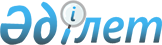 "Ақсу қаласының ветеринария бөлімі" мемлекеттік мекемесі көрсететін мемлекеттік қызметтердің регламенттерін бекіту туралы
					
			Күшін жойған
			
			
		
					Павлодар облысы Ақсу қалалық әкімдігінің 2011 жылғы 01 қарашадағы N 783/4 қаулысы. Павлодар облысының Әділет департаментінде 2011 жылғы 09 желтоқсанда N 12-2-185 тіркелді. Күші жойылды - Павлодар облысы Ақсу қалалық әкімдігінің 2012 жылғы 23 сәуірдегі N 278/3 қаулысымен      Ескерту. Күші жойылды - Павлодар облысы Ақсу қалалық әкімдігінің 2012.04.23 N 278/3 қаулысымен.

      Қазақстан Республикасының 2000 жылғы 27 қарашадағы "Әкімшілік рәсімдер туралы" Заңының 9-1 бабына, Қазақстан Республикасы Үкіметінің 2010 жылғы 20 шілдедегі "Жеке және заңды тұлғаларға көрсетілетін мемлекеттік қызметтердің тізімін бекіту туралы" N 745 қаулысына сәйкес қала әкімдігі ҚАУЛЫ ЕТЕДІ:



      1. Қоса берілген:



      1) "Жануарға ветеринариялық паспорт беру" мемлекеттік қызмет регламенті;



      2) "Ақсу қаласының аумағында қолданылатын ветеринариялық анықтаманы беру" мемлекеттік қызмет регламенті бекітілсін.



      2. Осы қаулының орындалуын бақылау қала әкімінің орынбасары Е.И. Имансләмға жүктелсін.



      3. Осы қаулы алғаш рет ресми жарияланғаннан кейін он күнтізбелік күн өткен соң қолданысқа енгізіледі.      Қала әкімі                                 Б. Бақауов

Павлодар облысы Ақсу қаласы 

әкімдігінің 2011 жылғы    

1 қарашадағы N 783/4 қаулысымен

бекітілген          

"Жануарға ветеринариялық паспорт беру"

мемлекеттiк қызмет регламенті 

1. Жалпы ережелер

      1. "Жануарға ветеринариялық паспорт беру" мемлекеттiк қызметiн (бұдан әрi - мемлекеттiк қызмет) осы регламенттің (бұдан әрi - регламент) 1-қосымшасында көрсетiлген мекенжайы бойынша "Ақсу қаласының ветеринария бөлімі" мемлекеттік мекемесі, Ақсу қаласы кентінің, ауылдары мен селолық округтер әкімдері аппараттарының (бұдан әрi - ЖАО) ветеринарлық дәрігерімен (бұдан әрі – ветдәрігер) ұсынылады.



      2. Көрсетiлетiн мемлекеттiк қызмет нысаны: автоматтандырылмаған.



      3. Мемлекеттiк қызмет Қазақстан Республикасының 2002 жылғы 10 шiлдедегi "Ветеринария туралы" Заңының 10-бабы 2-тармағының 20) тармақшасына, 10-1 бабы 12) тармақшасына, Қазақстан Республикасы Үкiметiнiң 2009 жылғы 31 желтоқсандағы "Ауыл шаруашылығы жануарларын бiрдейлендiру ережесiн бекiту туралы" N 2331 қаулысы, Қазақстан Республикасы Үкiметiнiң 2011 жылғы 29 сәуірдегі "Асыл тұқымды мал шаруашылығы және ветеринария саласындағы мемлекеттiк қызметтер стандарттарын бекiту және Қазақстан Республикасы Үкiметiнiң 2010 жылғы 20 шiлдедегi N 745 қаулысына өзгерiстер мен толықтыру енгiзу туралы" N 464 қаулысы (бұдан әрі – стандарт) негізінде көрсетiледi.



      4. Мемлекеттiк қызмет көрсету туралы ақпарат осы регламенттің 1-қосымшасында көрсетiлген мемлекеттік қызмет көрсету орындарындағы стендтерде орналасқан.



      5. Көрсетiлетiн мемлекеттiк қызметтiң нәтижесi жануарға ветеринариялық паспортты (жануардың ветеринариялық паспортының түпнұсқасы, жануардың ветеринариялық паспортынан үзiндi) (бұдан әрі – паспорт) беру немесе мемлекеттiк қызмет көрсетуден бас тарту туралы дәлелдi жауап болып табылады.



      6. Мемлекеттiк қызмет жеке және заңды тұлғаларға (бұдан әрi - тұтынушы) көрсетiледi.



      7. Мемлекеттiк қызметті көрсету мерзiмі:

      1) жануарға жеке нөмір берілген сәттен немесе оны беруден бас тартудан бастап жануарға ветеринариялық паспорты (жануардың ветеринариялық паспортынан үзiндi беру) беру мерзiмi - 3 (үш) жұмыс күні iшiнде;

      2) жануар иесi жануарға ветеринариялық паспорттың жоғалғаны туралы өтiнiш берген күнiнен бастап жануарға ветеринариялық паспорттың түпнұсқасын беру мерзімі - 10 (он) жұмыс күн iшiнде;

      3) мемлекеттiк қызметтi алушыға қызмет ұсынудың ең жоғары рұқсат етiлетiн уақыты - 30 (отыз) минуттан аспайды;

      4) мемлекеттiк қызметтi алушыға ең жоғары рұқсат етiлетiн қызмет көрсету уақыты - 40 (қырық) минуттан аспайды.



      8. Мемлекеттік қызмет демалыс және мереке күндерін қоспағанда жұмыс күндері, сағат 13.00-ден 14.30-ға дейін үзіліспен, сағат 09.00-ден 18.30-ға дейін көрсетіледі. Қабылдау алдын ала жазылусыз және жеделдетiп қызмет көрсетусiз кезек тәртiбiнде жүзеге асырылады.



      9. Мемлекеттік қызметті көрсету үшін күтуге және қажетті құжаттарды дайындауға жағдайлар жасалады (күтуге кресло қойылады, құжаттарды толтыру үшін орындар қажетті құжаттардың тізбесі мен оны толтыру үлгілерімен стендтермен жабдықталған). 

2. Мемлекеттiк қызметтi көрсетудiң тәртiбi

      10. Мемлекеттік қызметті алу үшін тұтынушы келесі құжаттарды ұсынады:

      Жануарға ветеринариялық паспортты алу үшiн тұтынушы жануарға ветеринариялық паспорттың бланкiсiнiң құнын төлегенiн растайтын құжатты бередi. Бұдан басқа, жануарда - жануарға берiлген бiрдейлендiру нөмiрi болуы қажет.

      Ветеринариялық паспорттың түпнұсқасын және (ветеринариялық паспорттан үзiндiні) алу үшiн тұтынушы:

      1) еркiн нысандағы жазбаша өтiнiш;

      2) жануардың ветеринариялық паспортының жоғалған, бүлiнген фактiсiн растайтын құжаттар (болған жағдайда) қоса бередi.



      11. Тұтынушы жануарға ветеринариялық паспортты алу үшiн осы регламенттің 1-қосымшасында көрсетiлген мекенжайлар бойынша ЖАО-ның ветдәрiгерiне жүгiнедi.

      Жануарға ветеринариялық паспорттың түпнұсқасын (жануардың ветеринариялық паспортынан үзiндi) алу үшiн тұтынушы осы регламенттің  1-қосымшасында көрсетiлген мекенжайлар бойынша ЖАО-на өтiнiш жасайды.

      Жануарға ветеринариялық паспорттың түпнұсқасын (жануардың ветеринариялық паспортынан үзiндi) алу үшін жүгінген кезде тұтынушының өтініші тіркеу журналында тіркеледі және тұтынушы мемлекеттік қызметті алған күні мен уақыт, мерзімі мен орнын көрсетілген талон беріледі.



      12. Жануарға ветеринариялық паспорт (жануарға ветеринариялық паспорттың түпнұсқасы, жануардың ветеринариялық паспортынан үзiндi) жануар иесiнiң жеке өзi не оның өкiлi келген кезде берiледi.



      13. Мемлекеттiк қызметтi көрсетуден бас тартуға жануарға берiлген бiрдейлендiру нөмiрi болмауы негiз болып табылады. 

3. Мемлекеттiк қызмет көрсету үдерісіндегi

iс-әрекеттер (өзара әрекет) тәртiбi

      14. Құжаттарды қабылдауды осы регламенттің 1-қосымшасында көрсетілген ЖАО-ының ветдәрігерлері жүргізеді.



      15. Мемлекеттiк қызмет тұтынушысының өтiнiшi жеке және заңды тұлғалардың өтiнiштерiн тiркеу журналында, тұтынушының мемлекеттiк қызметтi алатын күні көрсетiлiп тiркеледi.



      16. Ақпараттық қауiпсiздiкке қойылатын талаптар:

      1) құпиялылық (рұқсат етiлмеген ақпаратты алудан қорғау);

      2) тұтастығы (рұқсат етiлмеген ақпаратты өзгертуден қорғау);

      3) қол жетiмдiлiк (рұқсат етiлмеген ақпарат пен ресурстарды ұстап қалудан қорғау).



      17. Мемлекеттiк қызметтi көрсету үдерісiне келесi құрылымдық-функционалдық бiрлiктер (одан әрi – ҚФБ) қатысады:

      1) осы регламенттің 1-қосымшасында көрсетілген ЖАО-ының ветдәрігерлері.



      18. Әр әкiмшiлiк әрекеттiң (рәсiмнiң) орындалу мерзiмiн көрсетумен әрбiр ҚФБ әкiмшiлiк әрекеттерiнде (рәсiмдерiнде) өзара әрекеттестiктiң кезектiлiгiнiң мәтiндiк кестелiк сипаттамалары осы регламенттiң 2-қосымшасына сәйкес келтiрiлген.



      19. Мемлекеттiк қызмет көрсету және ҚФБ үдерісiндегi әкiмшiлiк әрекеттердiң логикалық кезектiлiгi арасындағы өзара байланысты бейнелейтiн сызба осы регламенттiң 3-қосымшасына сәйкес келтiрiлген. 

4. Мемлекеттік қызметті көрсететін

лауазымды тұлғалардың жауапкершілігі

      18. Мемлекеттік қызметті көрсету тәртібін бұзғаны үшін лауазымды тұлғалар Қазақстан Республикасының қолданыстағы заңнамасымен белгіленген тәртіпте жауапты болады.

"Жануарға ветеринариялық паспорт беру"

мемлекеттік қызмет регламентіне   

1-қосымша               Мемлекеттік қызметті көрсететін

мемлекеттік мекемелердің атауы

"Жануарға ветеринариялық паспорт беру"

мемлекеттік қызмет регламентіне    

2-қосымша                1-кесте. ҚФБ әрекетiне сипаттама

"Жануарға ветеринариялық паспорт беру"

мемлекеттік қызмет регламентіне    

3-қосымша                Функционалдық өзара әрекет ету сызбасы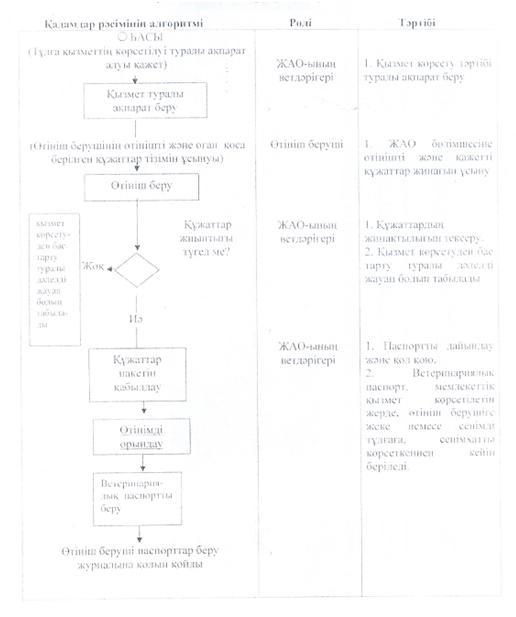 

Павлодар облысы Ақсу қаласы  

әкімдігінің 2011 жылғы    

1 қарашадағы N 783/4 қаулысымен

бекітілген          

"Ақсу қаласының аумағында қолданылатын

ветеринариялық анықтаманы беру"

мемлекеттiк қызмет регламенті 

1. Жалпы ережелер

      1. "Ақсу қаласының аумағында қолданылатын ветеринарлық анықтаманы беру" мемлекеттiк қызметiн осы регламенттің 1-қосымшасында  көрсетiлген мекенжайлар бойынша "Ақсу қаласының ветеринария бөлімі" мемлекеттік мекемесі, Ақсу қаласы кентінің, ауылдары мен селолық округтер әкімдерінің аппараттарының (бұдан әрi - ЖАО) ветеринарлық дәрiгерлерімен (бұдан әрi - ветдәрiгер) ұсынылады.



      2. Көрсетiлетiн мемлекеттiк қызмет нысаны: автоматтандырылмаған.



      3. Мемлекеттiк қызмет Қазақстан Республикасының 2002 жылғы 10 шiлдедегi "Ветеринария туралы" Заңының 10-1-бабы 13) тармақшасына, Қазақстан Республикасы Үкiметiнiң 2011 жылғы 29 сәуiрдегi "Асыл тұқымды мал шаруашылығы және ветеринария саласындағы мемлекеттiк қызметтер стандарттарын бекiту және Қазақстан Республикасы Үкiметiнiң 2010 жылғы 20 шiлдедегi N 745 қаулысына (бұдан әрі – стандарт) өзгерiстер мен толықтыру енгiзу туралы" N 464 қаулысына сәйкес көрсетiледi.



      4. Мемлекеттiк қызмет көрсету туралы ақпарат осы регламенттің 1-қосымшасында көрсетiлген мемлекеттік қызмет көрсету орындарындағы стендтерде орналасқан.



      5. Көрсетiлетiн мемлекеттiк қызметтiң нәтижесi Ақсу қаласының аумағында қолданылатын ветеринарлық анықтаманы (қағаздағы тасымалдағышта) (бұдан әрі – анықтама) беру не жазбаша түрдегi мемлекеттiк қызмет көрсетуден бас тарту туралы дәлелдi жауап болып табылады.



      6. Мемлекеттiк қызмет жеке және заңды тұлғаларға (бұдан әрi — тұтынушы) көрсетiледi.



      7. Мемлекеттiк қызмет мынадай мерзiмдерде ұсынылады:

      1) мемлекеттiк қызмет өтініш білдірген күні iшiнде көрсетiледi;

      2) мемлекеттiк қызметтi алуға дейiнгi шектеулі рұқсат етiлетiн күту уақыты - 30 (отыз) минуттан аспайды;

      3) мемлекеттiк қызметтi алушыға қызмет ұсынудың шектеулі рұқсат етiлетiн уақыты - 30 (отыз) минуттан аспайды.



      8. Мемлекеттік қызмет демалыс және мереке күндерін қоспағанда жұмыс күндері, сағат 13.00-ден 14.30-ға дейін үзіліспен, сағат 09.00-ден 18.30-ға дейін көрсетіледі. Қабылдау алдын ала жазылусыз және жеделдетiп қызмет көрсетусiз кезек тәртiбiнде жүзеге асырылады.



      9. Мемлекеттік қызметті көрсету үшін күтуге және қажетті құжаттарды дайындауға жағдайлар жасалады (күтуге кресло қойылады, құжаттарды толтыру үшін орындар қажетті құжаттардың тізбесі мен оны толтыру үлгілерімен стендтермен жабдықталған). 

2. Мемлекеттiк қызметтi көрсетудiң тәртiбi

      10. Мемлекеттiк қызметтi алуға қажеттi құжаттар және оларға қойылатын талаптар тiзбесi:

      1) жануарға ветеринариялық паспорт;

      2) терi-жүн шикiзатына, жануардың жеке нөмiрi көрсетiлген жапсырма мiндеттi түрде қажет;

      3) ветеринариялық анықтама бланкi құнын төлеуiн растайтын құжат.



      11. Мемлекеттiк қызмет тұтынушы не оның өкiлi тiкелей жүгiнген күнi көрсетiледi.



      12. Мемлекеттiк қызметтi көрсетуден бас тарту үшiн мыналар:

      1) егер жануар, жануардан алынатын өнiм және шикiзат (бұдан әрi - объект) қолайсыз аймақтан тасымалданған жағдайда;

      2) жұқпалы сипаттағы ауру анықталғанда;

      3) жануардың жеке нөмiрi болмағанда;

      4) орны ауыстырылатын (тасымалданатын) объектiнiң, көлiк құралының ветеринарлық-санитарлық талаптарға және қауiпсiздiк талаптарына сәйкессiздiгi негiз болып табылады. 

3. Мемлекеттiк қызмет көрсету үдерісіндегi

iс-әрекеттер (өзара әрекет) тәртiбi

      13. Құжаттарды қабылдауды осы регламенттің 1-қосымшасында   көрсетілген ЖАО бөлімшелерінің мал дәрігерлері жүргізеді.



      14. Мемлекеттiк қызмет көрсету тұтынушысының өтiнiшi жеке және заңды тұлғалардың өтiнiштерiн тiркеу журналында, тұтынушының мемлекеттiк қызметтi алатын күні көрсетiлiп ветдәрігермен тiркеледi.



      15. Ақпараттық қауiпсiздiк талаптары:

      1) құпиялылық (рұқсат етiлмеген ақпаратты алудан қорғау);

      2) тұтастығы (рұқсат етiлмеген ақпаратты өзгертуден қорғау);

      3) қол жетiмдiлiк (рұқсат етiлмеген ақпарат пен ресурстарды ұстап қалудан қорғау).



      16. Мемлекеттiк қызметтi көрсету үдерісіне келесi құрылымдық-функционалдық бiрлiктер (одан әрi – ҚФБ) қатысады:

      1) осы регламенттің 1-қосымшасында көрсетілген ЖАО ветеринариялық дәрігерлері.



      17. Әр әкiмшiлiк әрекеттiң (рәсiмнiң) орындалу мерзiмiн көрсетумен әрбiр ҚФБ әкiмшiлiк әрекеттерiнде (рәсiмдерiнде) өзара әрекеттестiктiң кезектiлiгiнiң мәтiндiк кестелiк сипаттамалары осы регламенттiң 2-қосымшасына сәйкес келтiрiлген.



      18. Мемлекеттiк қызмет көрсету және ҚФБ үдерісiндегi әкiмшiлiк әрекеттердiң логикалық кезектiлiгi арасындағы өзара байланысты бейнелейтiн сызба осы регламенттiң 3-қосымшасына сәйкес келтiрiлген. 

4. Мемлекеттік қызметті көрсететін

лауазымды тұлғалардың жауапкершілігі

      19. Мемлекеттік қызметті көрсету тәртібін бұзғаны үшін лауазымды тұлғалар Қазақстан Республикасының қолданыстағы заңнамасымен белгіленген тәртіпте жауапты болады.

"Ақсу қаласының аумағында қолданылатын

ветеринариялық анықтаманы беру"   

мемлекеттiк қызмет регламентіне   

1-қосымша               Мемлекеттік қызметті көрсететін мемлекеттік мекемелердің атауы

"Ақсу қаласының аумағында қолданылатын

ветеринариялық анықтаманы беру"   

мемлекеттiк қызмет регламентіне   

2-қосымша              1-кесте. ҚФБ әрекетiне сипаттама

"Ақсу қаласының аумағында қолданылатын

ветеринариялық анықтаманы беру"   

мемлекеттiк қызмет регламентіне   

3-қосымша               Функционалдық өзара әрекет ету сызбасы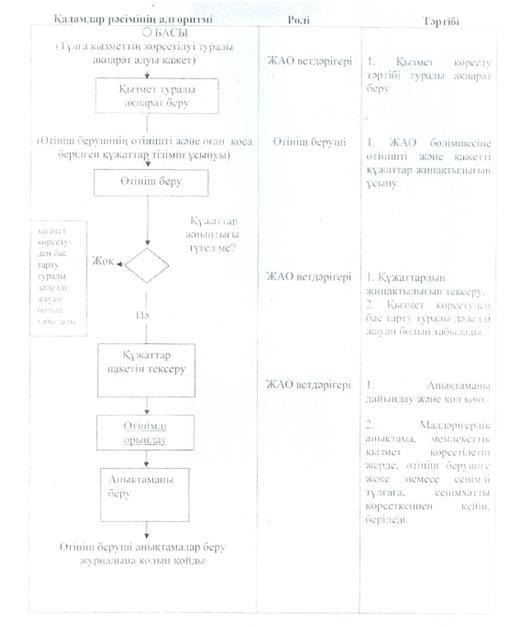 
					© 2012. Қазақстан Республикасы Әділет министрлігінің «Қазақстан Республикасының Заңнама және құқықтық ақпарат институты» ШЖҚ РМК
				р/с N
Қала бойынша ЖАО-дың атауы
Орналасқан мекенжайы
Байланыс деректері
1"Ақсу қаласының ауыл шаруашылығы бөлімі" мемлекеттік мекемесінің ветдәрігеріПавлодар облысы, Ақсу қаласы, Вокзальная көшесі, 163-32-222"Ақсу қаласы Ақсу кенті әкімінің аппараты" мемлекеттік мекемесінің ветдәрігеріПавлодар облысы, Ақсу қаласы, Ақсу кенті, Шевченко көшесі, 393-00-59

3-02-323"Ақсу қаласы Алғабас ауылы әкімінің аппараты" мемлекеттік мекемесінің ветдәрігеріПавлодар облысы, Ақсу қаласы, Алғабас ауылы, Советов көшесі, 4а79-6-754"Ақсу қаласы Қалқаман ауылы әкімінің аппараты" мемлекеттік мекемесінің ветдәрігеріПавлодар облысы, Ақсу қаласы, Қалқаман ауылы, Степная көшесі, 1578-5-00

kalkaman.aksu@mail.ru5"Ақсу қаласы Үштерек ауылы әкімінің аппараты" мемлекеттік мекемесінің ветдәрігеріПавлодар облысы, Ақсу қаласы, Үштерек ауылы, Ленин көшесі, 177-4-01

77-2-306"Ақсу қаласы Айнакөл селолық округі әкімінің аппараты" мемлекеттік мекемесінің ветдәрігеріПавлодар облысы, Ақсу қаласы, Айнакөл селолық округі, Айнакөл ауылы, Центральная көшесі, 23а70-2-447"Ақсу қаласы Ақжол селолық округі әкімінің аппараты" мемлекеттік мекемесінің ветдәрігеріПавлодар облысы, Ақсу қаласы, Ақжол селолық округі Ақжол ауылы71-6-00

71-6-368"Ақсу қаласы Достық селолық округі әкімінің аппараты" мемлекеттік мекемесіПавлодар облысы, Ақсу қаласы, Достық селолық округі, Достық ауылы, 1-линия көшесі4-15-44

4-15-499"Ақсу қаласы Евгеньевка селолық округі әкімінің аппараты" мемлекеттік мекемесінің ветдәрігеріПавлодар облысы, Ақсу қаласы, Евгеньевка селолық округі, Евгеньевка ауылы, Гагарина көшесі, 1774-4-10

seloevgenevka@mail.ru10"Ақсу қаласы Еңбек селолық округі әкімінің аппараты" мемлекеттік мекемесінің ветдәрігеріПавлодар облысы, Ақсу қаласы, Еңбек селолық округі, Путь Ильич ауылы, Школьная көшесі73-6-01

73-5-21

enbek.aksu@mail.ru11"Ақсу қаласы Жолқұдық селолық округі әкімінің аппараты" мемлекеттік мекемесінің ветдәрігеріПавлодар облысы, Ақсу қаласы, Жолқұдық селолық округі, Жолқұдық ауылы79-5-1612"Ақсу қаласы М.Омаров атындағы селолық округі әкімінің аппараты" мемлекеттік мекемесінің ветдәрігеріПавлодар облысы, Ақсу қаласы, М.Омаров атындағы селолық округі, М.Омаров атындағы ауыл, Ш.Арғынбаев көшесі, 14-11-59

4-10-38

AAOmarovа@mail.ru13"Ақсу қаласы Құркөл селолық округі әкімінің аппараты" мемлекеттік мекемесінің ветдәрігеріПавлодар облысы, Ақсу қаласы, Құркөл селолық округі, Құркөл ауылы4-12-49

4-12-2114"Ақсу қаласы Қызылжар селолық округі әкімінің аппараты" мемлекеттік мекемесінің ветдәрігеріПавлодар облысы, Ақсу қаласы, Қызылжар селолық округі, Қызылжар ауылы, Школьная көшесі, 167-07-0015"Ақсу қаласы Пограничный селолық округі әкімінің аппараты" мемлекеттік мекемесінің ветдәрігеріПавлодар облысы, Ақсу қаласы, Пограничный селолық округі, Пограничный ауылы, Пограничный көшесі, 74-19-06

4-17-41

V.Chtraub@mail.ru16"Ақсу қаласы Сарышығанақ селолық округі әкімінің аппараты" мемлекеттік мекемесінің ветдәрігеріПавлодар облысы, Ақсу қаласы, Сарышығанақ селолық округі, Сарышығанақ ауылы, Молодежная көшесі,104-02-001
Әрекеттің N (барысы, жұмыс ағыны)
1
2
3
2ҚФБ атауыЖАО-ының ветдәрігеріЖАО-ының ветдәрігеріЖАО-ының ветдәрігері3Әрекеттің (үдеріс, ресім, операциялар) атауы және олардың сипаттамасыТұтынушы, осы регламенттің 10-тармағында көрсетілген ұсынған құжаттар пакетiн тексеру және қабылдауПаспортты толтыру немесе қызмет көрсетуден бас тарту туралы дәлелді жауап болып табыладыПаспорттар (түпнұсқалар)  беру журналына тіркеу. Тұтынушыға дайын құжаттарды беруге дайындау немесе қызмет көрсетуден бас тарту туралы дәлелді жауап болып табылады4Аяқталу нысаны (мәлiметтер,құжат, ұйымдастыру-өкiмдiк шешiм)Құжаттарды қабылдауПаспортқа (түпнұсқаға) қол қою немесе қызмет көрсетуден бас тарту туралы дәлелді жауап болып табыладыТұтынушыға дайын құжатты беру немесе қызмет көрсетуден бас тарту туралы дәлелді жауап болып табылады5Орындау мерзiмi30 минуттан аспайды3 (10) күн ішінде40 минуттан аспайдыр/с N
Мемлекеттік мекеменің аталуы
Орналасқан мекенжайы
Байланыс деректері
1"Ақсу қаласының ауыл шаруашылығы бөлімі" мемлекеттік мекемесінің ветдәрігеріПавлодар облысы, Ақсу қаласы, Вокзальная көшесі, 163-32-22

3-31-412"Ақсу қаласы Ақсу кенті әкімінің аппараты" мемлекеттік мекемесінің ветдәрігеріПавлодар облысы, Ақсу қаласы, Ақсу кенті, Шевченко көшесі, 393-00-59

3-02-323"Ақсу қаласы Алғабас ауылы әкімінің аппараты" мемлекеттік мекемесінің ветдәрігеріПавлодар облысы, Ақсу қаласы, Алғабас ауылы, Советов көшесі, 4а79-6-754"Ақсу қаласы Қалқаман ауылы әкімінің аппараты" мемлекеттік мекемесінің ветдәрігеріПавлодар облысы, Ақсу қаласы, Қалқаман ауылы, Степная көшесі, 1578-5-00

kalkaman.aksu@mail.ru5"Ақсу қаласы  Үштерек ауылы   әкімінің аппараты" мемлекеттік мекемесінің ветдәрігеріПавлодар облысы, Ақсу қаласы, Үштерек ауылы, Ленин көшесі, 177-4-01

77-2-306"Ақсу қаласы Айнакөл селолық округі әкімінің аппараты" мемлекеттік мекемесінің ветдәрігеріПавлодар облысы, Ақсу қаласы, Айнакөл селолық округі, Айнакөл ауылы, Центральная көшесі, 23а70-2-447"Ақсу қаласы Ақжол селолық округі әкімінің аппараты" мемлекеттік мекемесінің ветдәрігеріПавлодар облысы, Ақсу қаласы, Ақжол селолық округі Ақжол ауылы71-6-00

71-6-368"Ақсу қаласы Достық селолық округі әкімінің аппараты" мемлекеттік мекемесіПавлодар облысы, Ақсу қаласы, Достық селолық округі, Достық ауылы, 1-линия көшесі4-15-44

4-15-499"Ақсу қаласы Евгеньевка селолық округі әкімінің аппараты" мемлекеттік мекемесінің ветдәрігеріПавлодар облысы, Ақсу қаласы, Евгеньевка селолық округі, Евгеньевка ауылы, Гагарина көшесі, 1774-4-10

seloevgenevka@mail.ru10"Ақсу қаласы Еңбек селолық округі әкімінің аппараты" мемлекеттік мекемесінің ветдәрігеріПавлодар облысы, Ақсу қаласы, Еңбек селолық округі, Путь Ильич ауылы, Школьная көшесі73-6-01

73-5-21

enbek.aksu@mail.ru11"Ақсу қаласы Жолқұдық селолық округі әкімінің аппараты" мемлекеттік мекемесінің ветдәрігеріПавлодар облысы, Ақсу қаласы, Жолқұдық селолық округі, Жолқұдық ауылы79-5-1612"Ақсу қаласы М.Омаров атындағы селолық округі әкімінің аппараты" мемлекеттік мекемесінің ветдәрігеріПавлодар облысы, Ақсу қаласы, М.Омаров атындағы селолық округі, М.Омаров атындағы ауыл, Ш.Арғынбаев көшесі, 14-11-59

4-10-38

AAOmarovа@mail.ru13"Ақсу қаласы Құркөл селолық округі әкімінің аппараты" мемлекеттік мекемесінің ветдәрігеріПавлодар облысы, Ақсу қаласы, Құркөл селолық округі, Құркөл ауылы4-12-49

4-12-2114"Ақсу қаласы Қызылжар селолық округі әкімінің аппараты" мемлекеттік мекемесінің ветдәрігеріПавлодар облысы, Ақсу қаласы, Қызылжар селолық округі, Қызылжар ауылы, Школьная көшесі, 167-07-0015"Ақсу қаласы Пограничный селолық округі әкімінің аппараты" мемлекеттік мекемесінің ветдәрігеріПавлодар облысы, Ақсу қаласы, Пограничный селолық округі, Пограничный ауылы, Пограничный көшесі, 74-19-06

4-17-41

V.Chtraub@mail.ru16"Ақсу қаласы Сарышығанақ селолық округі әкімінің аппараты" мемлекеттік мекемесінің ветдәрігеріПавлодар облысы, Ақсу қаласы, Сарышығанақ селолық округі, Сарышығанақ ауылы, Молодежная көшесі,104-02-001
Әрекет  N(барысы, жұмыс ағымы)
1
2
3
2ҚФБ атауыЖАО ветдәрігеріЖАО ветдәрігеріЖАО ветдәрігері3Әрекет (процесс, рәсім, операциялар) атауы және олардың сипаттамасырегламенттің 10-тармағында көрсетілгендей тұтынушымен ұсынылған құжаттар пакетiн тексеру және қабылдауАнықтаманы толтыру және қол қоюАнықтамалар беру журналына тіркеу. Тұтынушыға дайын құжаттарды беруге дайындау4Аяқталу нысаны (мәлiметтер,құжат, ұйымдастыру-өкiмдiк шешiмдер)Құжаттарды қабылдауАнықтамаға қол қоюТұтынушыға дайын құжаттарды ұсыну5Орындау мерзiмi30 минуттан аспайдыөтініш білдірген күнi көрсетiледi30 минуттан аспайды